Österreichisches Umweltzeichen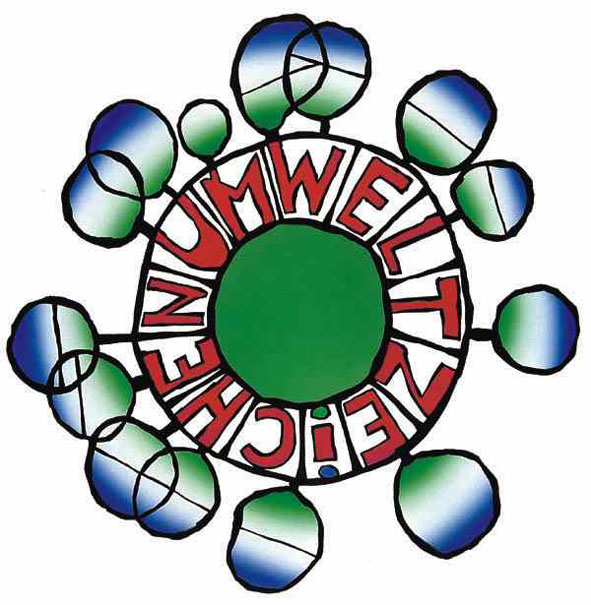 Prüfprotokoll UZ 17WandfarbenAllgemeine ErläuterungenDas Prüfprotokoll richtet sich in erster Linie an GutachterInnen und LizenznehmerInnen und stellt eine Spezifizierung der in der Richtlinie angeführten Prüfungen dar. Es zielt darauf ab, die Produktprüfung im Rahmen eines Umweltzeichen-Antrages zu vereinheitlichen. 
Das Protokoll ist als praxisbezogener Leitfaden zur Prüfungsdurchführung zu betrachten, in dem alle Anforderungen der Richtlinie in Form von Prüfungsschritten gemeinsam mit den jeweiligen Prüfmethoden dargestellt sind.Schon bestehende Untersuchungsergebnisse können in das Gesamtgutachten mit einfließen, sofern diese inhaltlich die Anforderungen der Richtlinie abdecken.Wird das Umweltzeichen für unterschiedliche Produkte bzw. mehrere Produktgruppen beantragt, so muss jeweils ein gesondertes Prüfprotokoll erstellt werden.Vom zu überprüfenden Produkt ist eine Stichprobe nach anerkannten Regeln der Statistik zu ziehen.Das Prüfprotokoll ist als Formular erstellt und kann elektronisch ausgefüllt werden. 

Bitte senden Sie ein Exemplar des Prüfprotokolls mit eingescannter Unterschrift per 
E-Mail oder mit Unterschrift per Post an den VKI.Bitte beantragen Sie alle Produkte in unserem Online-Antragssystem ASW:Erstanträge über den Link „Online-Antrag“ hier  https://www.umweltzeichen.at/de/zertifizierung/der-weg-zum-umweltzeichen/antragsinfo-uz-17-wandfarben
Weitere Produkte, Änderungen und Folgeprüfungen unter  Umweltzeichen-Produkte        Dort können Sie auch alle Dokumente, wie dieses Prüfprotokoll und die Beilagen hochladen.Angaben zum Antrag: Unternehmen (Antragsteller):	     
Adresse:	       Beim ersten Antrag oder Änderungen auszufüllen.
Produktionsstätte:	     (Firmenname und –adresse falls nicht ident mit der Firmenadresse des Antragstellers / Vertreibers)

Falls der Vertreiber selbst mit dem Produkt werben möchte, muss er auch der Antragsteller sein!Ansprechpartner:in:	        Telefon:         E-Mail-Adresse:     Angaben zum Gutachten (bitte ankreuzen):ERSTPRÜFUNG	Alle Anforderungen sind zu überprüfen und das komplette Prüfprotokoll ist auszufüllen.
FOLGEPRÜFUNG (VERLÄNGERUNG DER LIZENZ)	
Produktänderungen	Hat sich das Produkt seit dem letzten Gutachten geändert (z.B. Rezeptur, 
Verpackung, Deklaration), muss in den entsprechenden Punkten nachgewiesen 
werden, dass alle Anforderungen der Richtlinie weiterhin eingehalten werden.	 ja	 neinPrüfung gemäß FCIO-Vereinbarung (für Produkt-Derivate)	 ja	 neinÄnderungen der Richtlinie: Das Produkt ist auch hinsichtlich der geänderten Anforderungen der Richtlinie vom Jänner 2024 zu überprüfen, diese sind im Prüfprotokoll farblich hinterlegt . 
Prüfstelle:	     Adresse:	      GutachterIn:	       Telefon:        E-Mail-Adresse:      Angaben zum Prüfobjekt:Genaue Produktbezeichnung (z. B. interner Code, Artikelnummer) und Markenname :      	BASISPRODUKT 	DERIVAT (z.B. weniger Bindemittel) basiert auf folgendem Basisprodukt:       , 
	Prüfstelle bestätigt Konformität mit UZ 17:      Anmerkung: DUPLIKAT (Produktgleichheit: rezepturident, anderer Markenname) 
Dafür ist das Formular UZ01_UZ17-Antrag_Produktduplikate.docx  gemeinsam mit einem 
PDF der Produktdeklaration am Gebinde in der ASW hochzuladen: https://produkte.umweltzeichen.at 

Art / Kurzbeschreibung des Produktes (u. a. Bindemittel, Farbe, 
Anwendungsbereich: DIY oder gewerblich):       
Chargennummer:       Ersatzweise kann am Gebinde das Abfülldatum bzw. das Haltbarkeitsdatum angegeben werden (falls diese
Angaben codiert sind, muss der Schlüssel ebenfalls im Prüfgut-achten aufscheinen).Ort der Probennahme:       Datum der Probennahme:       Beschreibung der Probennahme:       
Wesentliche Vertriebskanäle (z.B. Einzelhandel, Fachmärkte):      ProduktgruppendefinitionBei Folgeprüfungen, oder Gutachten bei Produkt- oder Richtlinien-Änderungen:Hat sich das Produkt seit dem letzten Gutachten geändert?	 ja	neinWenn ja, welche Änderungen?      Art der Farbe (Bindemittel) und Anwendungsbereich:
(max. 400 µm Schichtdicke):      Anteil organischer Bestandteile (betrifft Silikatfarben oder Leimfarben):       %Das Produkt enthält keine Biozide zur Film- oder Objektkonservierung	 ja	 neinAngabe von Systemkomponenten (z. B. Grundierung, Verdünner, ...), 
die für die Anwendung des Produktes unbedingt notwendig sind:      Wird mit besonderen Funktionen geworben? 	 ja	 neinAlle Anforderungen gemäß dem Kapitel „Produktgruppendefinition“ 
der Richtlinie werden (weiterhin) erfüllt	 ja	 neinAnmerkungen:      Gesundheits- und UmweltkriterienBei Folgeprüfungen, oder Gutachten bei Produkt- oder Richtlinien-Änderungen:Hat sich das Produkt bezüglich der Punkte 1.1. und 1.2 (enthaltene Chemikalien) 
seit dem letzten Gutachten geändert?	 ja	neinWenn ja, welche Änderungen?      Allgemeine Regelungen für Roh-, Hilfs- und EinsatzstoffeHalogenierte organische Verbindungen mit der Ausnahme von 
Konservierungsstoffen entsprechend dem Kapitel 2.2.2 wurden 
in der Herstellung nicht eingesetzt. Der Einsatz von PFAS 
(polyfluorierte Alkylsubstanzen) ist daher jedenfalls verboten. 		 ja	 neinAlle gemäß der Rezeptur eingesetzten Inhaltsstoffe oder Gemische sind in 
Tabelle 6 im Anhang einzutragen und hinsichtlich der unter den Kapiteln 2.1, 2.2 und zugehörigen Unterkapitel der Richtlinie gestellten Kriterien zu bewerten. Die Pigmente sind für alle Farbtöne des Produktes, für welches das Umweltzeichen beantragt wird, anzugeben. Die Tabelle 6 kann auf Wunsch bei der Prüfstelle verbleiben. Sofern die Tabelle 6 bei der Prüfstelle verbleibt, sind Stoffe oder Gemische, die gemäß der Kapitel 2.1 (inkl. Unterkapitel) zu kennzeichnen sind oder unter die Definitionen von 2.2.1 (VOC und SVOC) oder 2.2.3 (Nanopartikel) fallen, in Tabelle 1 zu übertragen (Konservierungsstoffe, Kapiel 2.2.2 werden in Tabelle 4 erfasst).Tabelle 1:	Kennzeichnungspflichtige Inhaltsstoffe (nur gemäß Tabelle 2) 
sowie VOC, SVOC oder NanopartikelTabelle 2:  Gefahrenhinweise: Gefahrenkategorien und zugehörige allgemeine Grenzwerte. 
Wurde in der CLP-VO ein spezifischer Konzentrationsgrenzwert festgelegt, dann gilt der niedrigere Wert als Grenzwert. Lediglich die Grenzwerte für „Umweltgefahren“ mit den Gefahrenhinweisen H400, H410, H411, H420 haben generelle Gültigkeit.Es gelten folgende Ausnahmen:Gemäß 1.2.2 zugelassene Biozide zur TopfkonservierungEine Kennzeichnung von Titandioxid mit H351 als Vorprodukt hat keine Relevanz, sofern das Endprodukt nicht mit H351 gekennzeichnet werden muss.TMP (Trimethylolpropan, CAS 77-99-6) darf bis zu max. 0,5 % als Verunreinigung in Titandioxid-Pigmenten enthalten sein.Stoffe und Gemische, die während der Herstellung die nachstehenden Gefährlichkeitsmerkmale verlieren (z.B. durch Ausreagieren), sind ausgenommen.Für einige Stoffe und Stoffgruppen gelten strengere Grenzwerte entsprechend Kapitel 1.2, sie werden im Folgenden überprüft.Die aktuellen Sicherheitsdatenblätter (max. 2 Jahre alt) für alle eingesetzten
 Stoffe und Gemische (Vorprodukte) gemäß REACH-Verordnung sind 
dem Gutachten in deutscher oder englischer Sprache beigelegt. 
Für Notfallinformationen ist eine Notrufnummer in Österreich angegeben.   ja	 neinBeilagen Nr.:      
Regelungen für das Endprodukt Das Sicherheitsdatenblatt (max. 2 Jahre alt) für das auszuzeichnende Produkt 
gemäß REACH-Verordnung ist dem Gutachten in deutscher oder englischer 
Sprache beigelegt. 								 ja	 nein
Beilage Nr.:      Das auszuzeichnende Produkt ist nicht mit einem CLP-Gefahrenpiktogramm 
für Gesundheits- oder Umweltgefahren gekennzeichnet. 	         	 ja	 neinDem auszuzeichnenden Produkt wurden keine Stoffe (inklusive bekannter 
Verunreinigungen) zugesetzt, die nach dem in Artikel 59 Absatz 1 der 
REACH-Verordnung in die sogenannte Kandidatenliste aufgenommen wurden. 
Dabei ist jene Version der Kandidatenliste gültig, die zum Zeitpunkt 
der Antragstellung aktuell ist 6.							 ja	 nein
Spezifische Regelungen für Roh-, Hilfs- und EinsatzstoffeChemisch - analytische Nachweise sind gemäß Tabelle 3 durchzuführen. Die Prüfung muss nach den angegebenen oder nach gleichwertigen Methoden durchgeführt werden (Gleichwertigkeit: hinsichtlich des geforderten Grenzwertes hinreichend genaue Nachweisgrenze; gleicher Erfassungsgrad bei chemischen Aufschlüssen, ...).Begründung und Dokumentation im Falle der Anwendung anderer (gleichwertiger) Prüfmethoden, Beilage Nr.:      Tabelle 3:  Chemisch - analytische NachweiseEs sind keine APEO´s (Alkylphenolethoxylate) enthalten			 ja	 neinEs sind keine Weichmacher aus der Gruppe der Phthalate und 
aus der Gruppe der Organophosphate enthalten. 				 ja    neinEs sind keine weiteren äußeren Weichmacher gemäß VdL-RL 01 
bzw. Anhang A der Richtlinie, enthalten. 					 ja    neinVerbindungen, die Arsen, Blei, Cadmium, Chrom (VI) oder Quecksilber 
enthalten, sind keine konstitutionellen Bestandteile.			 ja    neinEventuell auftretende Verunreinigungen sind zu erläutern und folgendermaßen begrenzt: Blei und Chrom (VI) höchstens 0,005 % (50 ppm)Arsen höchstens 0,001 % (10 ppm)Cadmium und Quecksilber höchstens 0,0002 % (2 ppm) Nachweis: Deklaration durch den Hersteller, die mittels Stichproben überprüft werden können (Nachweis im Falle von Stichproben: Quecksilber nach ÖNORM EN ISO 12846, alle anderen nach ÖNORM EN ISO 17294-2). Die Grenzwerte für Cobalt- und Manganverbindungen werden
eingehalten (0,1 % bzw. 0,5 %)						 ja	 neinDas eingesetzte Titandioxid entspricht der Richtlinie 2010/75/EU	 ja	 nein
Bezugsquellen und Lieferantenbestätigung(en), Beilage Nr.:      Die Wandfarbe enthält höchstens 200 ppm SVOC
(inklusive allfälliger Verunreinigungen durch Weichmacher - 
Nachweis durch Rezeptur und Sicherheitsdatenblätter).			 ja	 nein1.2.2  KonservierungsstoffeIm Produkt enthaltene Konservierungsmittel sind in Tabelle 4 einzutragen. Wird kein Wirkstoff eingesetzt, ist das in der Tabelle 4 in den jeweiligen Zeilen zu vermerken.Tabelle 4:  BiozideDer Gehalt an Konservierungsmitteln aus der Topfkonservierung bzw. 
aus konservierten Vorprodukten überschreitet folgende Grenzwerte nicht:  ja  neinMaßnahmen zur Verkeimungsverhütung sind vorhanden	 ja	 nein
Beilage Nr.:      Das Produkt hält die Regelungen für „konservierungsmittelfrei“ ein?	 ja	 nein(Es gelten bei einem Maximalgehalt von insgesamt 10 ppm folgende Grenzwerte:)Falls ja:Ein QS-System für die Betriebshygiene ist vorhanden	 ja	 nein
Haltbarkeitsdatum am Gebinde („verwendbar bis ...“ – Monat & Jahr)	 ja	 neinein Nachweis der Restgehalte von Konservierungsmittel 
gemäß Anhang B der Richtlinie ist vorhanden), Beilage Nr.:      	
Synthetische NanomaterialienWerden synthetische Nanomaterialien in einem Größenbereich von 
1 – 100 nm in Anlehnung an die Definition der EU-Kommission in der
Rezeptur eingesetzt?	 ja	 neinFalls ja, welche:• Pigmente, die teilweise in Nanoform vorliegen. 					
Anmerkung: nano-TiO2 ist kein Pigment, sondern wird als UV-Schutzmittel 
bzw. als Zusatz für eine „Selbstreinigung“ eingesetzt. Als weißes Pigment 
verwendetes Titandioxid besteht aus im Durchschnitt größeren Partikeln.• Natürliche anorganische Füllstoffe, die unter REACH Anhang V.7 		
(Ausnahmen für die Registrierung) fallen.• Synthetisches, unmodifiziertes amorphes Silika 				• Polymerdispersionen								Es werden keine (andere) Nanomaterialien, etwa um besondere Effekte 	
zu erzielen, eingesetzt.Alle Anforderungen gemäß den Kapiteln für die eingesetzten 
Chemikalien (1) werden (weiterhin) erfüllt	 ja	 neinAnmerkungen:      
ProduktionBei Folgeprüfungen, oder Gutachten bei Produkt- oder Richtlinien-Änderungen:Hat sich der Produktionsstandort seit dem letzten Gutachten geändert	 ja	 neinWenn ja, welche Änderungen?      Existiert für den Produktionsstandort ein nach EU-Öko-Auditverordnung 
(EMAS) oder gemäß ÖNORM  EN ISO 14001 zertifiziertes 
Umweltmanagementsystem 	 ja	 neinWenn nein:Ein Zeichnungsberechtigter der antragstellenden Firma hat Einhaltung der nationalen gesetzlichen Anforderungen bzw. behördlichen Auflagen (mindestens auf EU-Niveau und insbesondere die Materien Luft, Wasser, Abfall, Chemikalien, Umwelt- und Störfallinformation sowie ArbeitnehmerInnenschutz betreffend) zu bestätigen. Herstellererklärung und Beilage relevanter Dokumente,
Beilage Nr.:      Ein Abfallwirtschaftskonzept in Anlehnung an das AWG, 
vollständig gemäß Erlass des BMUJF ist vorhanden, Beilage Nr.:      
Alle Anforderungen gemäß Kapitel „Produktion“ (2) der Richtlinie 
werden (weiterhin) erfüllt	 ja	 neinAnmerkungen:      
VerpackungBei Folgeprüfungen, oder Gutachten bei Produkt- oder Richtlinien-Änderungen:Hat sich die Verpackung bzw. das Angebot an Gebindegrößen seit 
dem letzten Gutachten geändert?	 ja	neinWenn ja, welche Änderungen?      Die Verpackung ist frei von halogenierten Kohlenwasserstoffen
(z. B. Gebinde oder Doseninnenbeschichtungen)	 ja	 neinBei flüssigen oder pastösen Produkten ist die 
Verpackung ist wiederverschließbar	 ja	 neinEin differenziertes Angebot an Gebindegrößen ist vorhanden, um den
Anfall übermäßiger Produktreste beim Verbraucher zu vermeiden	 ja	 neinAngabe der Produktgrößen:       Die Verpackungen werden vom Antragsteller zurückgenommen und verwertet
Nachweis in Beilage Nr.:      oderDer Antragsteller beteiligt sich an einem Sammel- bzw. Verwertungssystem
Nachweis (z.B. ARA Lizenz) in Beilage Nr.:      
Alle Anforderungen gemäß Kapitel „Verpackung“ (3) 
werden (weiterhin) erfüllt	 ja	 neinAnmerkungen:     
GebrauchstauglichkeitBei Folgeprüfungen, oder Gutachten bei Produkt- oder Richtlinien-Änderungen:Gibt es seit dem letzten Gutachten Änderungen hinsichtlich des 
Produkts oder der Gebrauchstauglichkeit	 ja	 neinWenn ja, welche Änderungen?      Die Kriterien der Gebrauchstauglichkeit werden in Anlehnung an 
ÖNORM EN 13300 und ÖNORM EN 13300/AC bestimmt. Kontrastverhältnis (min. Klasse 3):	Klasse       Ergiebigkeit (siehe auch VdL-Rl 09):	       l bzw.        kg / m²Nassabriebbeständigkeit:	Klasse       
Wird in der Deklaration die Erfüllung spezifischer Normen ausgelobt	 ja	 neinAngabe der Norm(en), Anmerkungen:       Wenn ja:Nachweis der Konformität mit dieser (diesen) Norm(en) mittels 
Prüfzertifikat(en) in Beilage Nr.:      Alle Anforderungen gemäß Kapitel „Gebrauchstauglichkeit“ (4)
der Richtlinie werden (weiterhin) erfüllt	 ja	 neinAnmerkungen:      Deklaration am GebindeBei Folgeprüfungen, oder Gutachten bei Produkt- oder Richtlinien-Änderungen:Gibt es seit dem letzten Gutachten Änderungen hinsichtlich des 
Produkts oder der Deklaration?	 ja	neinWenn ja, welche Änderungen?      Am Gebinde scheinen folgende Angaben auf:Die gesetzlich verordnete Produktkennzeichnung (z. B. Einstufung 
nach Chemikalienrecht, Abfallentsorgung) wird eingehalten	 ja	 neinEs wird deklariert, für welche Untergründe die Farbe geeignet ist	 ja	 neinHinweise zur Vorbehandlung von Altanstrichen sind vorhanden	 ja	 neinDie Angaben zum Deckvermögen sind vorhanden
(Klasse mit %-Angabe des Kontrastverhältnisses und Ergiebigkeit)	 ja	 neinGebrauchshinweise für das gesamte Anstrichsystem sind vorhanden	 ja	 neinSicherheitshinweis: „Während der Verarbeitung und Trocknung 
für gründliche Belüftung sorgen“	 ja	 neinpH-Wert (nur bei Mineralfarben oder „biozidfrei“):	pH       Auf umweltschonende Reinigung und Entsorgung wird besonders
hingewiesen	 ja	 neinEine Chargennummer ist vorhanden	 ja	 neinDie Gruppe des (r) Bindemittel(s) ist angegeben	 ja	 neinPigmente sind nach anorganischen und organischen Gruppen
getrennt angegeben	 ja	 neinFüllstoffe und Additive (z. B. Trockenstoffe) sind angegeben	 ja	 neinKonservierungsmittel (Stoffgruppe) sind angegeben	 ja	 neinoder
Haltbarkeitsdatum und pH-Wert (ab pH 11,5)	 ja	 neinFalls bei Farben, die ausschließlich B2B und nicht als DIY-Farben vertrieben werden 
die detailliertere Deklaration nicht am Gebinde aufscheint:Ein Hinweis auf die entsprechende Datenquelle ist vorhanden	 ja	 neinFalls sensibilsierende Stoffe im Produkt enthalten sind (auch unter 1 Massen-%) 
muss neben dem Namen des Stoffes auch eine telefonische Auskunftsmöglichkeit angegeben werden: „Information für Allergiker unter Telefon-Nr.:……..“
(Ausnahme: „konservierungsmittelfrei“ gemäß Definition unter 2.2.1 der Richtlinie)	 ja	 nein	Sämtliche Produktdeklarationen (Gebindetext, technische Merkblätter, ...) 
sind dem Gutachten beigelegt. Beilage Nr.:      Alle Anforderungen gemäß „Deklaration“ (5) der Richtlinie werden 
(weiterhin) erfüllt (siehe auch Punkt 2.2.2)	 ja	 neinAnmerkungen:      
Etwaige weitere Beilagen zum Prüfprotokoll mit der Angabe des Zweckes:
Beilage Nr.:      
Beilage Nr.:      
Beilage Nr.:      
Hiermit wird bestätigt, dass das Produkt        
(genaue Produktbezeichnung) vollinhaltlich der Richtlinie UZ 17 Wandfarben vom 
1. Jänner 2024 entspricht.       (Ort), am        (Unterschrift und ev. Stampiglie des Gutachters / der Gutachterin)Tabelle 6:  InhaltsstoffeFortsetzung Tabelle 6  umseitigFortsetzungTabelle 6:  Inhaltsstoffe Für die einzelnen Stoffe sind die H-Sätze nach der CLP-VO oder Einstufungen nach der Grenzwerte-VO (Abschnitt III) einzutragen. Zusätzlich sind die Bezeichnungen „nano“ oder „SVOC“ einzutragen, Anhang XIII und XIV der REACH-Verordnung („Kandidatenliste“, PBT oder vPvB) wenn diese Bezeichnungen zutreffend sind.  2	nach REACH mit Angabe der Beilagen Nr.3	mit Funktionsbezeichnung.HandelsnameChem. BezeichnungCAS-NummerSIDAT-Beilage Nr.Stoffeinstufung 
(R- bzw. H-Sätze, Gw-VO, „nano“, SVOC,)Massenanteil im 
Produkt in %Gefahrenhinweise: GefahrenkategorienAllgemeiner Grenzwert in Gewichts%Akut toxisch der Kategorien 1, 2 oder 3H300: Akut Tox. oral Kat.1 und 2H310: Akut Tox. dermal Kat.1 und 2H330: Akut Tox. inhalativ Kat.1 und 20,1H301: Akut Tox. oral Kat. 3H311: Akut Tox. dermal Kat. 3H331: Akut Tox. inhalativ Kat. 30,1Toxisch für spezifische Zielorgane (STOT) der Kategorien 1 oder 2H370: STOT einmalig Kat. 1H371: STOT einmalig Kat. 2H372: STOT wiederholt Kat. 1H373: STOT wiederholt Kat.2 1,0Karzinogenität H350, H350i: Kat. 1A, 1B0,1H351: Kat.20,1Keimzellmutagenität H340: Kat. 1A, 1B0,1H341: Kat.21,0ReproduktionstoxizitätH360F, H360D, H360FD, H360Fd, H360Df: Kat. 1A, 1B0,1H361f, H361d, H361fd: Kat.20,1H362: Zusatzkategorie für Wirkungen auf/über Laktation0,1Sensibilisierend H334: Sens. der Atemwege Kat. 1 und 1B0,1H334: Sens. der Atemwege Kat. 1A0,01H317: Sens. der Haut Kat. 1 und 1B0,1H317: Sens. der Haut Kat. 1A0,01Endokrine Disruption mit Wirkung auf die menschliche GesundheitEUH380: Endokriner Disruptor mit Wirkung auf die menschliche Gesundheit Kat.10,1EUH381: Endokriner Disruptor mit Wirkung auf die menschliche Gesundheit Kat.20,1UmweltgefahrenH400: Akut gewässergefährdend Kat.11,0H410: Chronisch gewässergefährdend Kat. 11,0H411: Chronisch gewässergefährdend Kat. 21,0H420: Ozonschicht schädigend Kat.10,1Endokrine Disruption mit Wirkung auf die Umwelt3EUH430: Endokriner Disruptor mit Wirkung auf die Umwelt Kat. 10,1EUH431: Endokriner Disruptor mit Wirkung auf die Umwelt Kat. 20,1Persistente Umweltschadstoffe3Stoffe, die als PBT (persistent, bioakkumulierend und toxisch) oder vPvB (stark persistent und stark bioakkumulierend) eingestuft sind (REACH, Anhang XIII).0,1EUH440: PBT0,1EUH441: vPvB0,1EUH450: PMT 0,1EUH451: vPvM 50,1KandidatenlisteStoffe, die nach Artikel 59 der REACH-Verordnung in die sogenannte Kandidatenliste aufgenommen wurden. Dabei ist jene Version der Kandidatenliste gültig, die zum Zeitpunkt der Antragstellung aktuell ist.0,1Regelungen zum ArbeitnehmerInnenschutzStoffe, die nach Grenzwerteverordnung „eindeutig als krebserzeugend ausgewiesene Arbeitsstoffe“ (Anhang III – A1 und A2) und als „krebserzeugende Stoffgruppen oder Stoffgemische“ (Anhang III – C) eingestuft sind0,1Stoffe, die nach Grenzwerteverordnung als „mit begründetem Verdacht auf krebserzeugendes Potential“ (Anhang III - B) eingestuft sind1,0SubstanzPrüfmethodeNachweis-grenzeGrenzwert
laut RichtlinieMesswert / 
ggf. in Klammer „errechnet“ organische Lösungsmittel, VOC Messung gemäß EN ISO 11890-2 
oder EN ISO 1789550 ppm500 ppmdavon aromatische LösungsmittelMessung gemäß EN ISO 11890-2 
oder EN ISO 1789550 ppm100 ppmFormaldehydSiehe Anhang B der Richtlinie UZ 0110 ppm10 ppmHandelsname (Vor)ProduktWirkstoff(e), Bestätigungen der Lieferanten 
-  oder. „kein Wirkstoff enthalten“:ppm (Wirkstoff 
im Endprodukt)Summe :  Summe :  ppmCIT / MIT (CAS 55965-84-9)In Summe 15CIT (CAS 26172-55-4)In Summe 15MIT (CAS 2682-20-4)In Summe 15BBIT – Butylbenzisothiazolinon (CAS 4299-07-4)In Summe 15OIT Octylisothiazolinon (CAS 26530-20-1) In Summe 15BIT (CAS 2634-33-5)360 Na-Pyrithion (CAS 3811-73-2)200Bronopol (CAS 52-51-7)2003-Jod-2-propinyl-butylcarbamat (IPBC, CAS 55406-53-6)80freies Formaldehyd (CAS 50-00-0)10 ppmCIT (CAS 26172-55-4)In Summe 0,5CIT / MIT (CAS 55965-84-9)In Summe 0,5MIT (CAS 2682-20-4)In Summe 1,5BBIT – Butylbenzisothiazolinon (CAS 4299-07-4)In Summe 1,5OIT Octylisothiazolinon (CAS 26530-20-1) In Summe 1,5BIT (CAS 2634-33-5)2Na-Pyrithion (CAS 3811-73-2)2Bronopol (CAS 52-51-7)23-Jod-2-propinyl-butylcarbamat (IPBC, CAS 55406-53-6)2freies Formaldehyd (CAS 50-00-0)2Funktions-
bezeichnungHandelsnameChem. Bezeichnung
lt. IUPAC-NomenklaturCAS-NummerKennzeichnung  1
Nano-Eigenschaft, VOC/SVOCSicherheits-datenblätter 2Massenanteil
in % im ProduktBindemittel:Lösungsmittel:Wasser---Hydrogenoxid7732-18-5------Pigmente:Füllstoffe:Zusatzstoffe:EmulgatorEntschäumerNetzmittelVerdickerZwischensumme:  Zwischensumme:  Zwischensumme:  Zwischensumme:  Zwischensumme:  Zwischensumme:  Funktions-
bezeichnungHandelsnameChem. Bezeichnung
lt. IUPAC-NomenklaturCAS-NummerKennzeichnung  1 
Nano-Eigenschaft oder SVOCSicherheits-datenblätter 2Massenanteil
in % im ProduktKonservierungsstoff(e) Weitere Zusatzstoffe 3:Zwischensumme:  Übertrag Summe (vorige Seite):  Gesamtsumme:  Zwischensumme:  Übertrag Summe (vorige Seite):  Gesamtsumme:  Zwischensumme:  Übertrag Summe (vorige Seite):  Gesamtsumme:  Zwischensumme:  Übertrag Summe (vorige Seite):  Gesamtsumme:  Zwischensumme:  Übertrag Summe (vorige Seite):  Gesamtsumme:  Zwischensumme:  Übertrag Summe (vorige Seite):  Gesamtsumme:  Zwischensumme:  Übertrag Summe (vorige Seite):  Gesamtsumme:  Zwischensumme:  Übertrag Summe (vorige Seite):  Gesamtsumme:  Zwischensumme:  Übertrag Summe (vorige Seite):  Gesamtsumme:  Zwischensumme:  Übertrag Summe (vorige Seite):  Gesamtsumme:  Zwischensumme:  Übertrag Summe (vorige Seite):  Gesamtsumme:  Zwischensumme:  Übertrag Summe (vorige Seite):  Gesamtsumme:  Zwischensumme:  Übertrag Summe (vorige Seite):  Gesamtsumme:  Zwischensumme:  Übertrag Summe (vorige Seite):  Gesamtsumme:  Zwischensumme:  Übertrag Summe (vorige Seite):  Gesamtsumme:  Zwischensumme:  Übertrag Summe (vorige Seite):  Gesamtsumme:  Zwischensumme:  Übertrag Summe (vorige Seite):  Gesamtsumme:  Zwischensumme:  Übertrag Summe (vorige Seite):  Gesamtsumme:  